Администрация Шемуршинского муниципального округа Чувашской Республики постановляет:1. Внести в постановление администрации Шемуршинского муниципального округа Чувашской Республики от 27 октября 2023 г. № 918 «О создании согласительной комиссии по урегулированию разногласий, послуживших основанием для подготовки сводного заключения об отказе в согласовании проекта генерального плана Шемуршинского муниципального округа Чувашской Республики» (с изменениями, внесенными постановлением администрации Шемуршинского муниципального округа Чувашской Республики от 6 декабря 2023 г. № 1063) (далее – постановление) следующее изменение:пункт 6 постановления изложить в следующей редакции:«6. Настоящее постановление вступает в силу после его официального опубликования.».2. Настоящее решение вступает в силу после его официального опубликования.Глава Шемуршинскогомуниципального округаЧувашской Республики                                                                                              С.А. ГалкинЧЁВАШ РЕСПУБЛИКИШЁМЁРШЁ МУНИЦИПАЛЛĂ ОКРУГЕ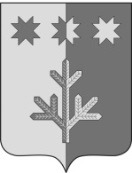 ЧУВАШСКАЯ РЕСПУБЛИКАШЕМУРШИНСКИЙМУНИЦИПАЛЬНЫЙ ОКРУГШЁМЁРШЁ МУНИЦИПАЛЛĂ ОКРУГĔН АДМИНИСТРАЦИЙ,ЙЫШĂНУ«___»___________ 20     №____Шёмёршё ял.АДМИНИСТРАЦИЯШЕМУРШИНСКОГОМУНИЦИПАЛЬНОГО ОКРУГАПОСТАНОВЛЕНИЕ«29» декабря  2023 г.  № 1194село ШемуршаО внесении изменения в постановление администрации Шемуршинского муниципального округа Чувашской Республики от 27 октября 2023 г. № 918